В Омской области постепенно тает лед на реках и водоемах, в связи с чем к 1 апреля планируется закрыть все восемь официальных ледовых переправ. Проезд по девятой (Иртыш–Черлакская) уже запрещен.На въездах на ледовую дорогу установлены запрещающие дорожные знаки «Движение запрещено», информационные таблички «Переправа закрыта. Тонкий лед», изготовлено искусственное ограждение, препятствующее выезду на переправу. Шлагбаум закрыт.Дознаватель ТОНД и ПР Омского района Янкович Ю.Е. (8-908-807-27-22)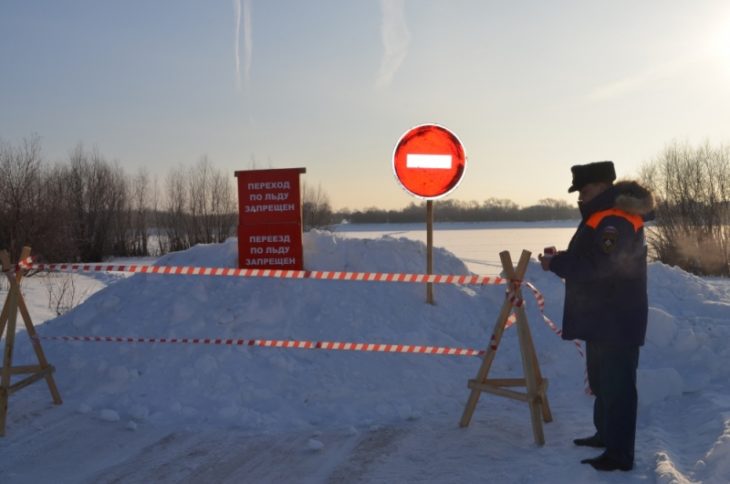 